Муниципальное дошкольное образовательное бюджетное учреждение детский сад общеразвивающего вида №139Сценарий развлечения в подготовительной группе«Осенние встречи»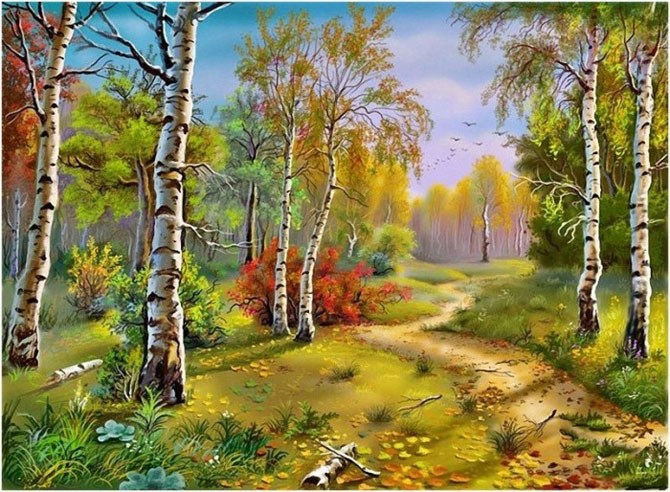 Музыкальный руководитель БарчанК. Х.2015г.Цель: показать детям красоту осенней поры.Создание позитивной эмоциональной атмосферы. 

Атрибуты: костюм Осени, венок из осенних листьев,
корзина с открытками-загадками, фруктами:  шапочки овощей, грибочки, осенние  ветки с листьями, костюм Айболита.Дети красиво входят в зал под «Осеннюю мелодию» , зал украшен осенними листьями, шарамиВед.  Ходит осень по дорожке, Промочила осень ножки. Льют дожди, И нет просвета, Затерялось где – то лето. Ходит осень, бродит осень, Ветер с клена листья сбросил. Под ногами коврик новый, Желто – розовый кленовый. Дети читают стихотворения
1. Разноцветная подружка                                                Моя Осень – хохотушка. Нарядится то в бордовый, В желто – красный иль в лиловый, Спрячется в траве, на грядке – Так со мной играет в прятки. 2. Целый день – деньской хохочет,                               .Паутинкою щекочет, То бросается листвой, Или дождь пошлет косой. 3. На такую озорницу                                                      Долго не могу сердиться. И кричу я ей в ответ:«Соберу тебя в букет! В вазе будешь красоватьсяИ зимой мне улыбаться! »4. Осень, осень золотистая                                             Посветлело все кругом! И рябинки кисть лучистаяТак и светится огнем!5.  Посмотрите, посмотрите,                                         Потемнело все кругом. Это осень все прикрыла Золотым своим ковром!Дети исполняют песню «Сказочный художник» Н. Лукониной и садятся на стульчикиВедущая:Журавли на юг летят – наступила Осень! Приходи на праздник к нам, осень, очень просим. Кто бы осени сказал: «Заходи скорее в зал! »Вместе все попросим:Все: Заходи к нам Осень! В зал заходит Осень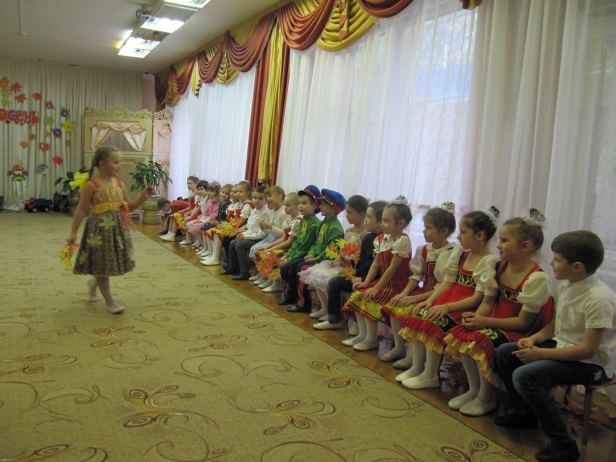 Осень - Здравствуйте, мои друзья! К вам пришла на праздник я! Все кругом я нарядила, Темный лес озолотила! Стало в нем светло как днем, Листья там горят огнем! Танец с листьями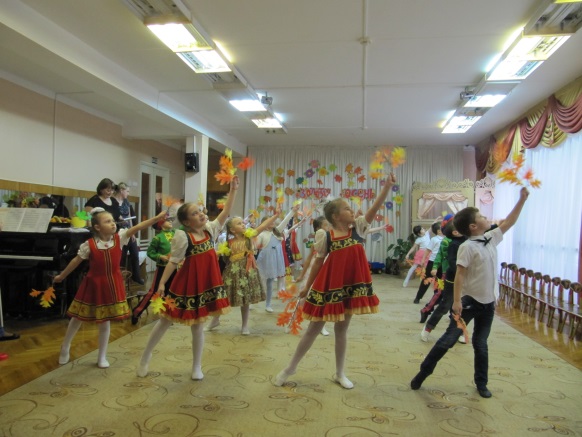 Вед.  -Мы тебя сказать попросим, Что ты принесла нам осень? Осень: Вот я снова среди вас, Как много добрых детских глаз. Я к вам с подарками пришла, Яблоки да мед несла! Про овощи не позабыла, Чтоб веселее детям было! Ребята вы любите отгадывать загадки, тогда слушайте.• Сидит девица в темнице, А коса на улице. (Морковь) • Тридцать три одежки, Все без застежки. Кто их раздевает –Слезы проливает. (Лук) • И зелен, и густНа грядке вырос куст. Покопай немножко:Под кустом. (Картошка) • Круглый бок, желтый бок, Сидит на грядке колобок. Врос в землю крепко.Что же это?. (репка)Правильно, молодцы, Мы сейчас поиграем в игру, называется игра «Репка»,  вы все знаете сказку про Репку.Игра «Репка»Вед. Спасибо тебе Осень за интересную игру, мы тебе тоже приготовили подарок сценку «Спор овощей»Сценка «Спор овощей»Участвуют дети:Айболит, баклажан, горошек, свекла, капуста, огурец, редиска, морковь, помидор, картошка.У каждого ребенка на голове шапочка с изображением того или иного овоща; у Айболита - белый халат и докторская шапочка.ведущий: Баклажаны синие, красный помидор Затевают длинный и серьезный спор.Овощи: Кто из нас, овощей, и вкуснее, и нужней?Кто при всех болезнях будет всем полезней?ведущий: Выскочил горошек - ну и хвастунишка!Горошек (весело):Я такой хороший зелененький мальчишка!       Если только захочу, всех горошком угощу.ведущий: От обиды покраснев, свекла проворчала:Свекла (важно):                              Дай сказать хоть слово мне,Выслушай сначала:                                        Свеклу надо для борща И для винегрета.Кушай сам и угощай —Лучше свеклы нету!Капуста (перебивая):Ты уж, свекла, помолчи!Из капусты варят щи!                                            А какие вкусные Пирожки капустные!Зайчики-плутишки Любят кочерыжки.Угощу ребяток Кочерыжкой сладкой.Огурец (задорно):Очень будете довольны,Съев огурчик малосольный!А уж свежий огуречик Всем понравится, конечно!На зубах хрустит, хрустит...Я могу вас угостить!Редиска: (скромно):Я - румяная редиска.                                    Поклонюсь вам низко-низко.А хвалить себя зачем?Я и так известна всем!Морковь (кокетливо):Про меня рассказ не длинный.                      Кто не знает витамины?Пей всегда морковный сок и грызи морковку —Будешь ты тогда, дружок, крепким, сильным, ловким!ведущий: Тут надулся помидор и промолвил строго:Помидор: Не болтай, морковка, вздор.Помолчи немного!                                             .Самый вкусный и приятныйУж, конечно, сок томатный!ведущий: У окна поставьте ящик,Поливайте только чаще,И тогда, как верный друг,К вам придет зеленый...Дети: Лук.Лук: Я - приправа в каждом блюде И всегда полезен людям.                                                     Угадали? Я ваш друг.                                       Я - простой зеленый лук.Картошка: Я, картошка, так скромна,Слова не сказала.Но картошка всем нужна:                                И большим, и малым.Баклажан: Баклажанная икра так вкусна, полезна...   ведущий: Спор давно кончать пора, спорить бесполезно!Слышен стук в дверь. Овощи в испуге приседают на пол.Лук: Кто-то, кажется, стучится.Входит Айболит.Картошка: Это доктор Айболит!Айболит: Ну, конечно, это я.Что вы спорите, друзья?Баклажан: Кто из нас, из овощей,                          Всех вкусней и всех нужней?                                            Кто при всех болезнях Будет всем полезней?Айболит: Чтоб здоровым, сильным быть,               Нужно овощи любить Все без исключенья!В этом нет сомненья.В каждом польза есть и вкус,И решить я не берусь,Кто из вас вкуснее,Кто из вас нужнее.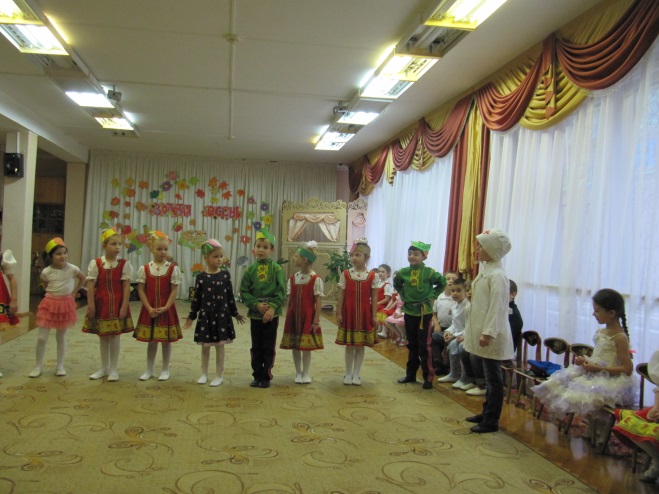 Игра: « Разбери урожай»Звучит музыка дождя Осень - Ой, закапал дождик! Мокрые дорожки. Нам нельзя идти гулять, Мы промочим ножки. Вед. Нет, мы не промокнем,  у нас есть красивые зонтики. Выходят дети с зонтамиТанец с зонтиками 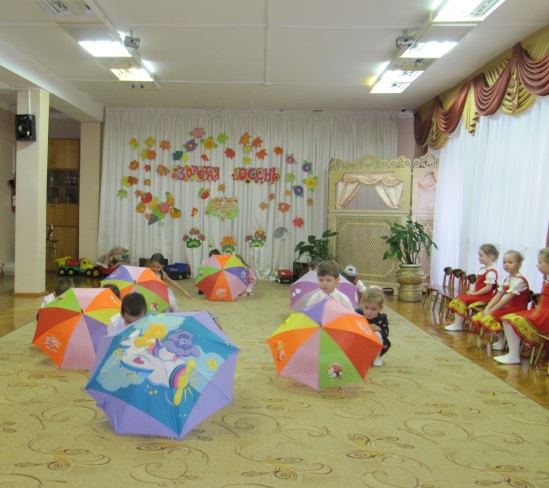 Дети садятсяВедущая: Очень хорошо ребята танцевали, Свой талант  тебе Осень показали. Осень – У меня тоже есть зонтик, он не простой, а волшебный, кто под моим зонтиком постоит, тот стихами, как поэт заговорит.СТИХИВед. Наши дети приготовили для тебя Осень подарки, первый подарок от вокальной студии – песня « Осенние дорожки»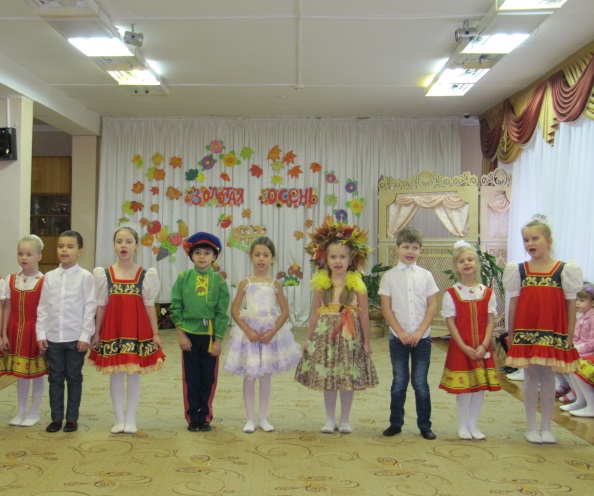 ОсеньЯ скажу вам от души, все ребята хорошиНо интересно мне узнать, Любите ли вы играть? Я по лесу тихо шлаМного там грибов нашла. Ребята, а вы любите собирать грибы? Дети ДаВедущаяРебята, давайте покажем Осени, как мы собираем грибы? Игра «Собери грибы».(В двух обручах лежат муляжи грибов, в другой стороне зала на стульчиках стоят два лукошка. Дети берут по одному грибочку и переносят с «полянки» в лукошко) Дети садятсяВед.  Еще подарок от танцевальной студии , танец « Поссорились – помирились»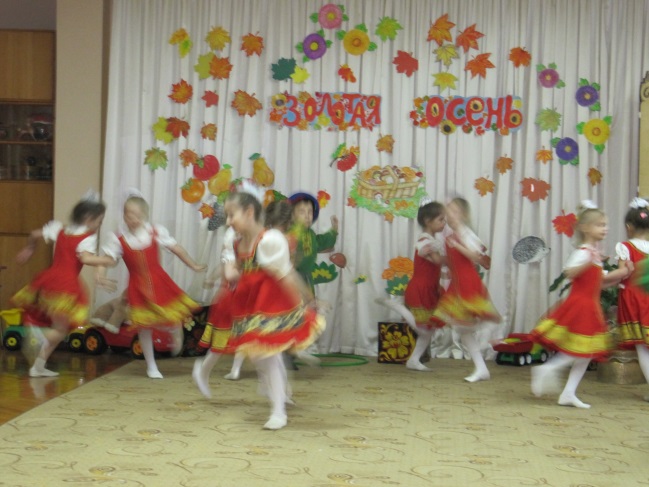 Осень - Славно мы повеселились, Очень крепко подружились! Поплясали, поиграли, Все вокруг друзьями стали! Нам пора уже прощаться, В путь обратный собираться! Но сначала, детвора, Подарю подарки я! Осень раздает угощения детям и уходит. Дети уходят в группу кушать угощения Осени. 